Инструкция по работе с данными на Яндекс Диске при дистанционном обученииВы можете зайти в Яндекс Диск с любого устройства, подключенного к интернету.Наберите в адресной строке браузера disk.yandex.ruВведите выданный Вам логин и пароль и нажмите кнопку Войти.Если до этого у вас был выполнен вход в ваш личный аккаунт, то необходимо предварительно выйти из него.
Для этого щелкните левой кнопкой мыши по логотипу своего аккаунта в верхнем правом уголке и нажмите Выйти.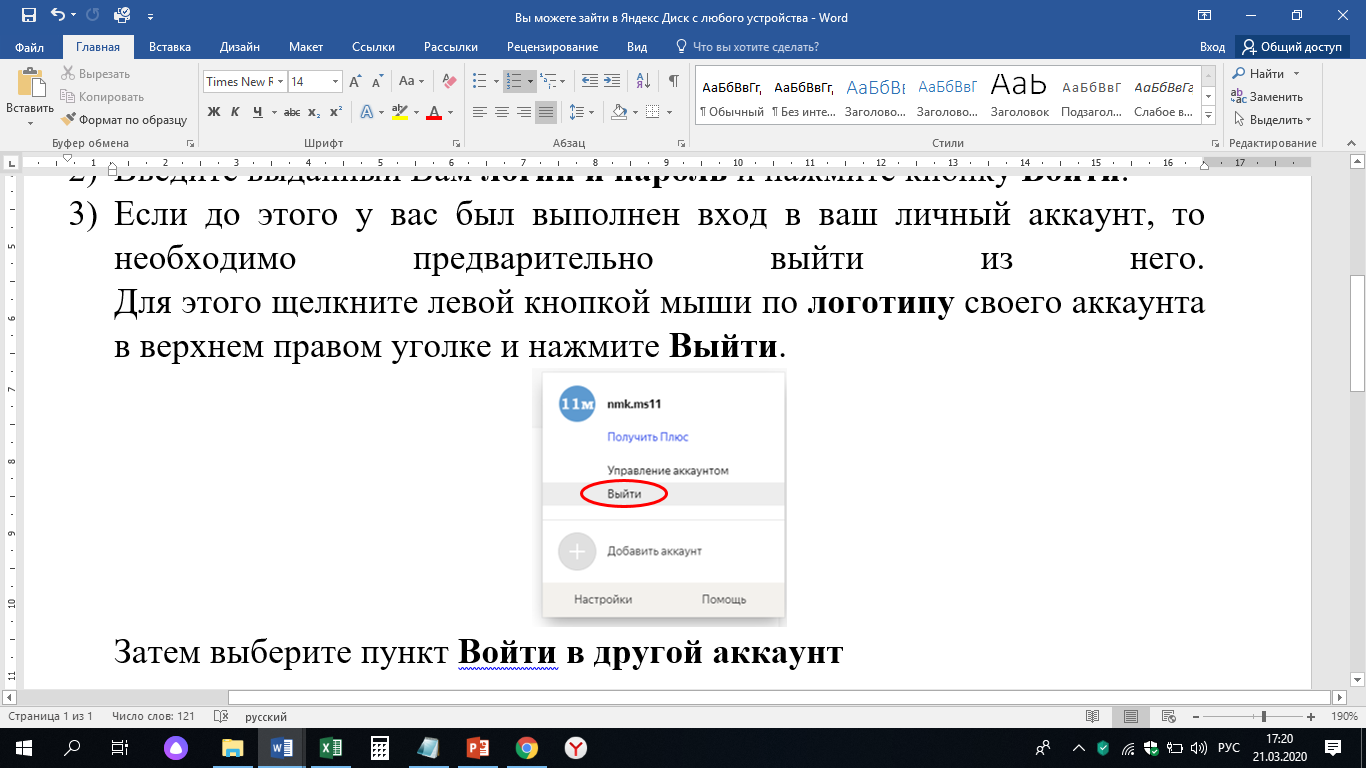 Затем выберите пункт Войти в другой аккаунт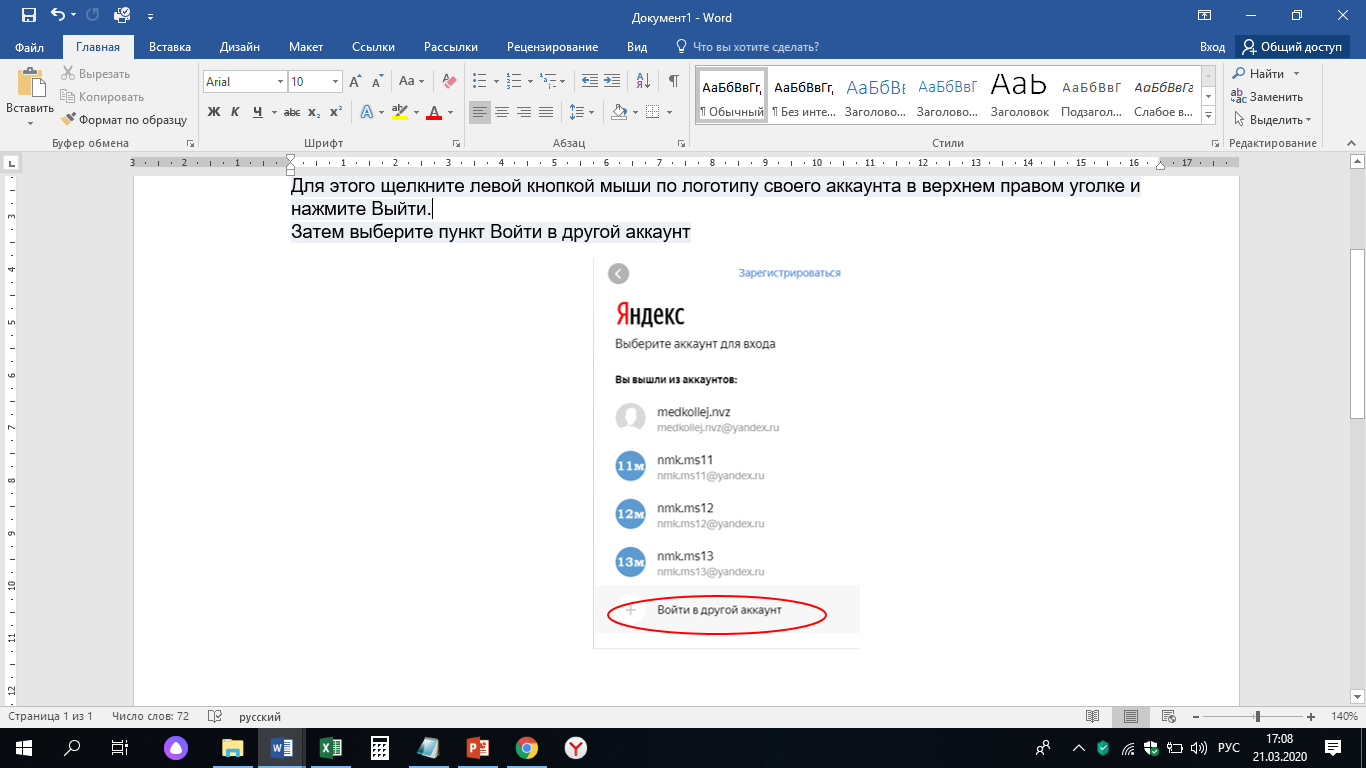 После осуществления входа в аккаунт в левом боковом меню выберите пункт Файлы, в центральном окне откройте необходимую папку, скачайте предложенные задания и приступайте к их выполнению.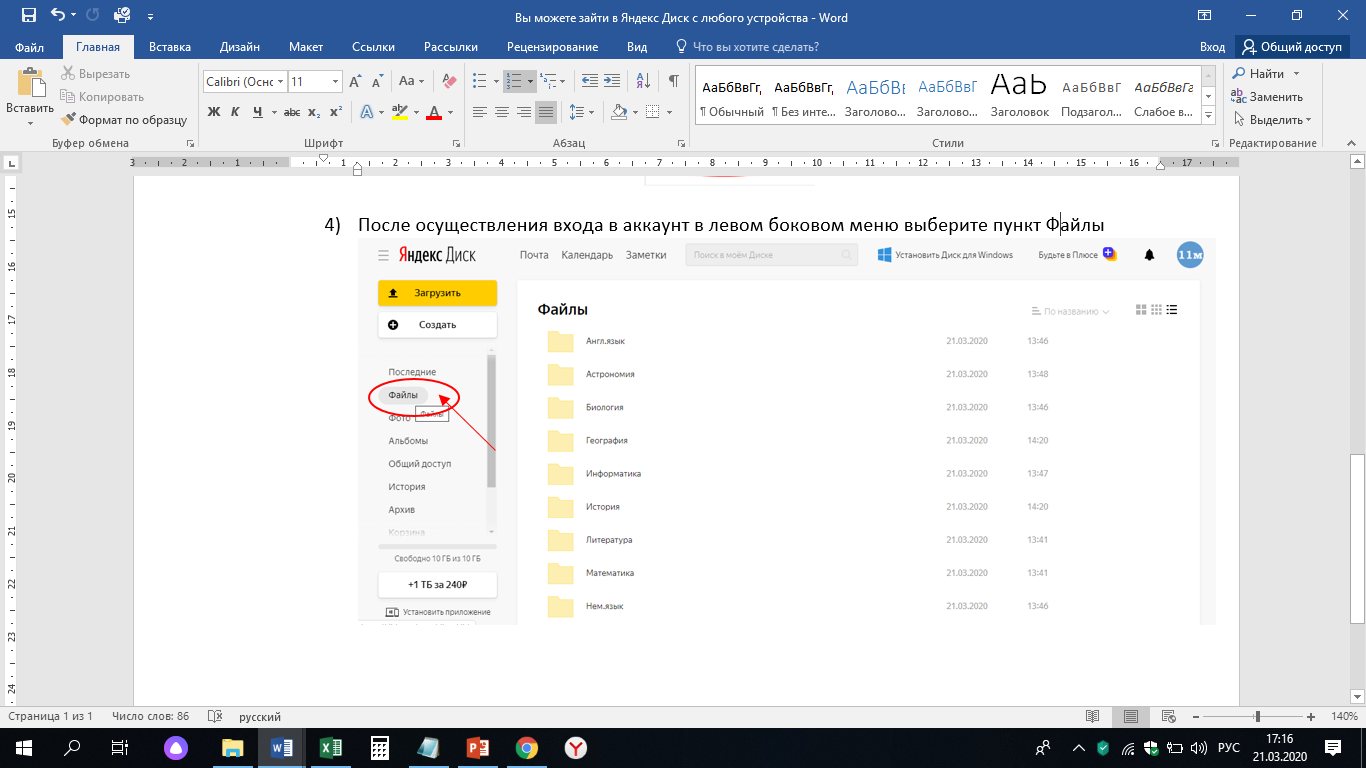 Результат задания необходимо выслать на личную электронную почту преподавателя не позднее даты следующего занятия в данной группе